定 点 物 业（供应商部分）操作手册目    录1 系统登录	- 3 -2 采购人挑选商品	- 4 -3 采购人填写项目信息	- 4 -4 采购人发起项目	- 4 -5 供应商报价	- 4 -6 采购人结束项目	- 7 -7 采购人确认结果并发送订单	- 7 -8 供应商确认订单并起草合同	- 7 -9 采购人确认合同并评价	- 11 -系统登录系统登录地址（杭州市政府采购网）：http://cg.hzft.gov.cn;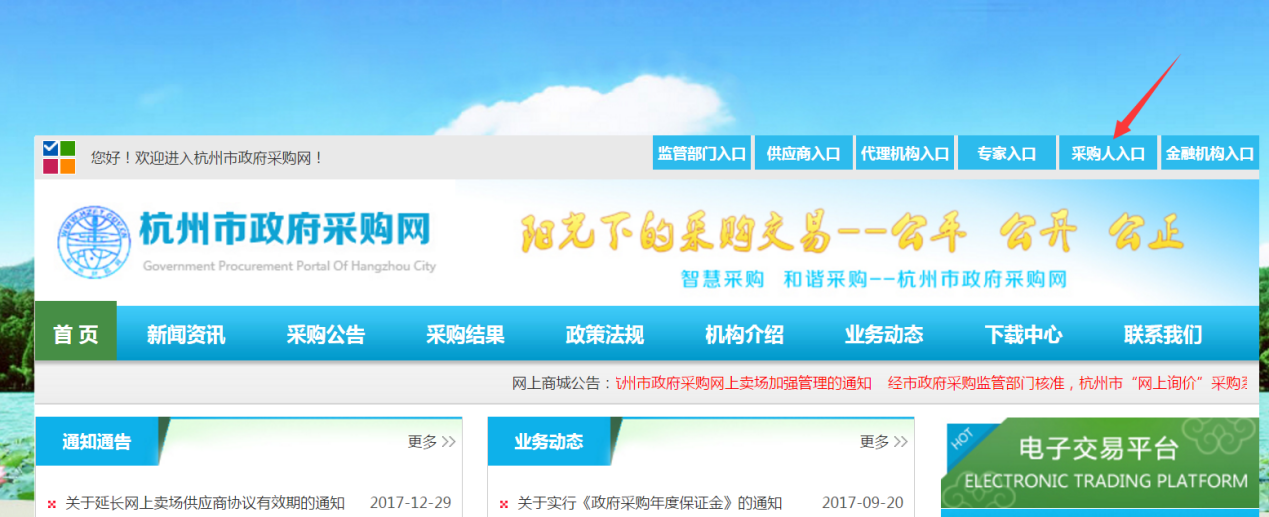 点击“供应商入口”，如下：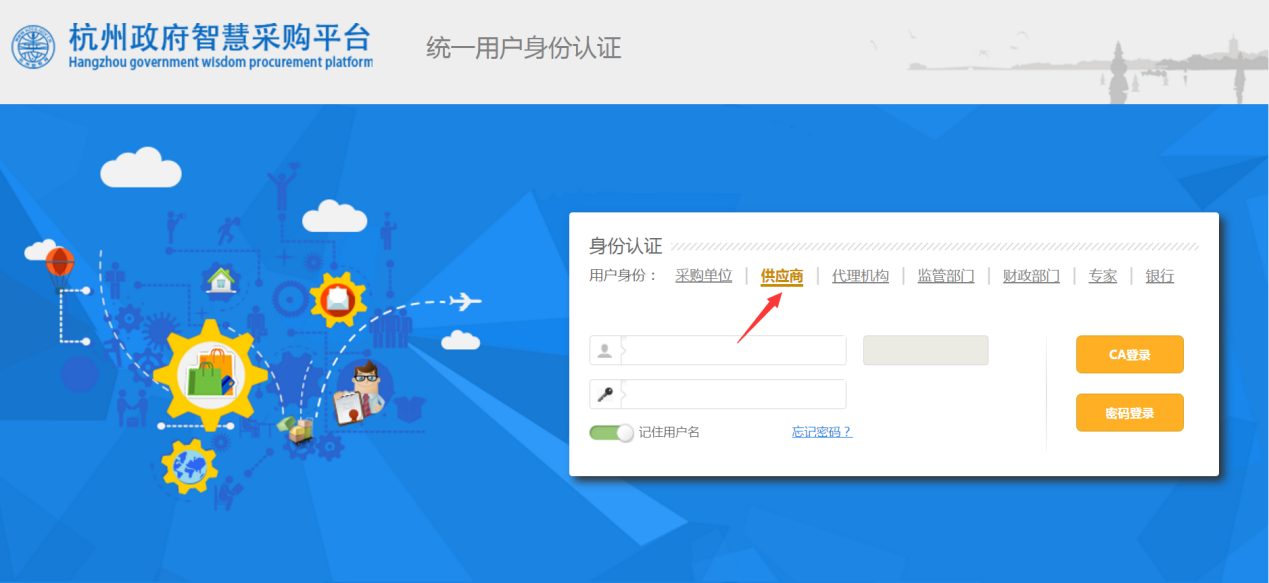 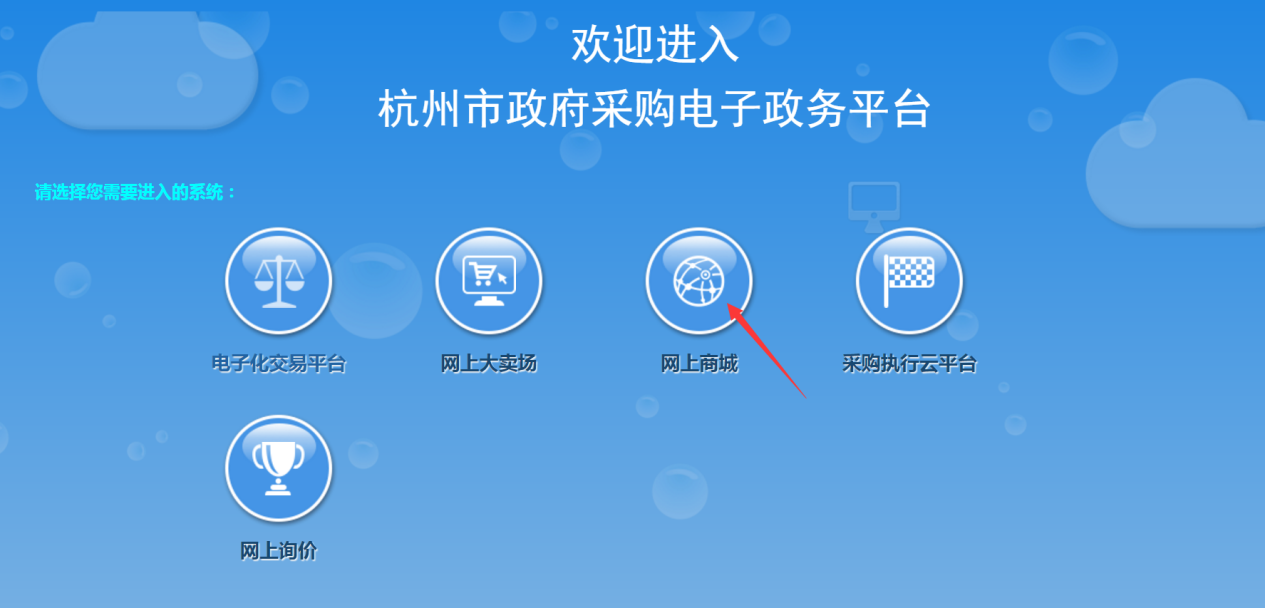 点击“网上商城”，如下图：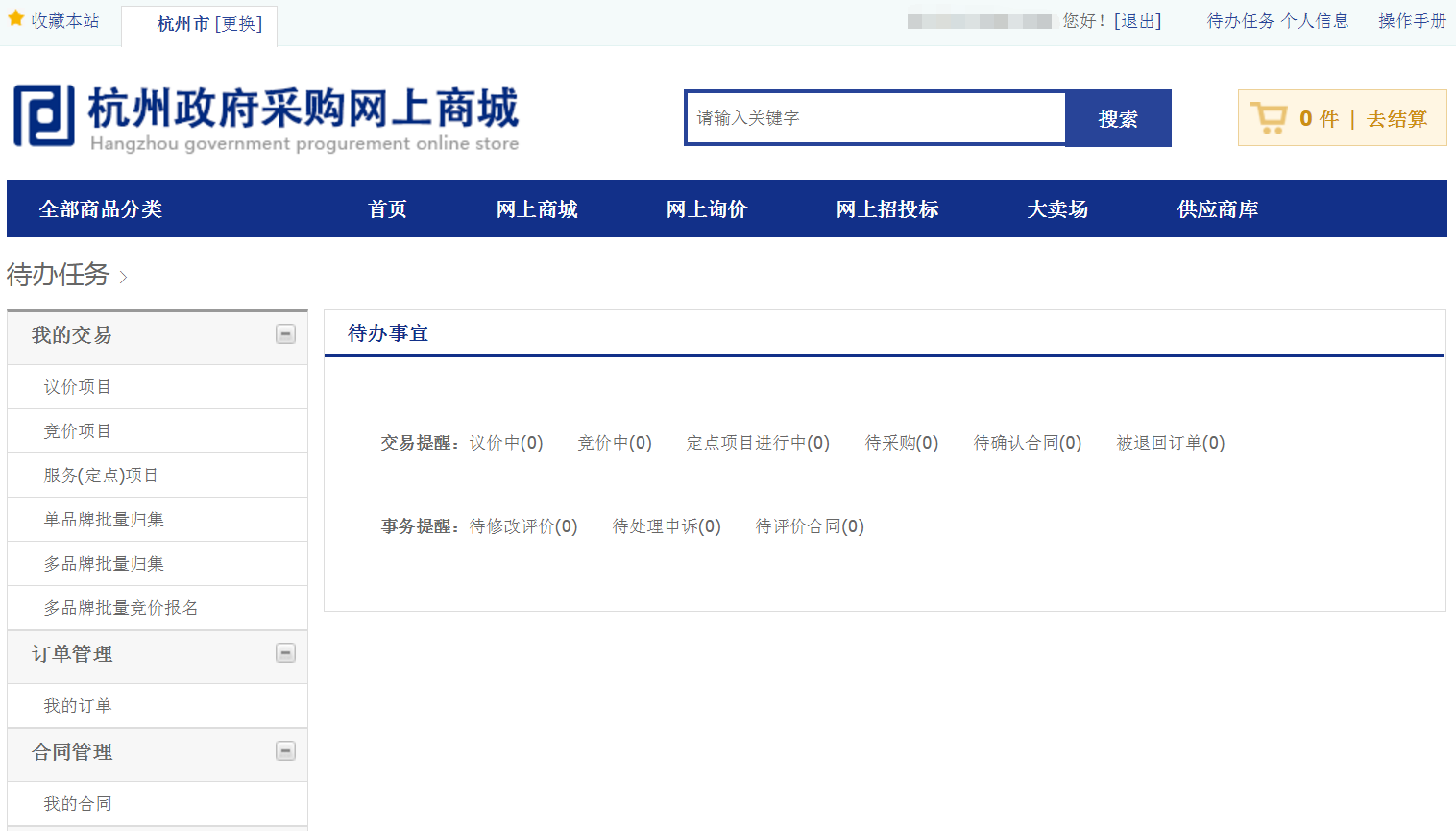 采购人挑选商品采购人根据采购需求挑选商品。采购人填写项目信息采购人根据本次项目采购情况填写项目信息。采购人发起项目采购人发起采购项目。供应商报价供应商登录系统后，可在首页待办任务的“定点项目进行中”查看可报价的定点项目，如下图：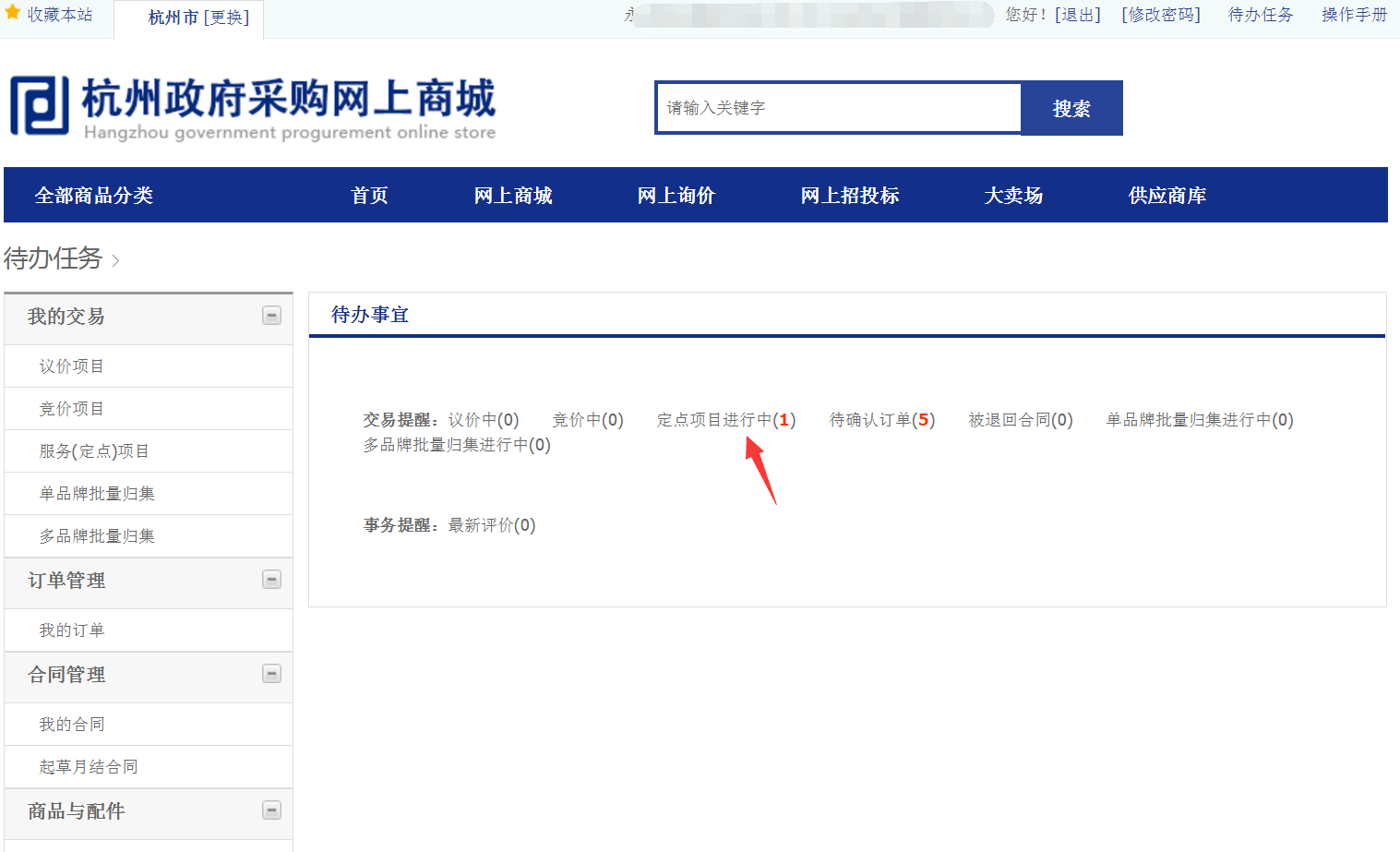 点击“定点项目进行中”，如下图：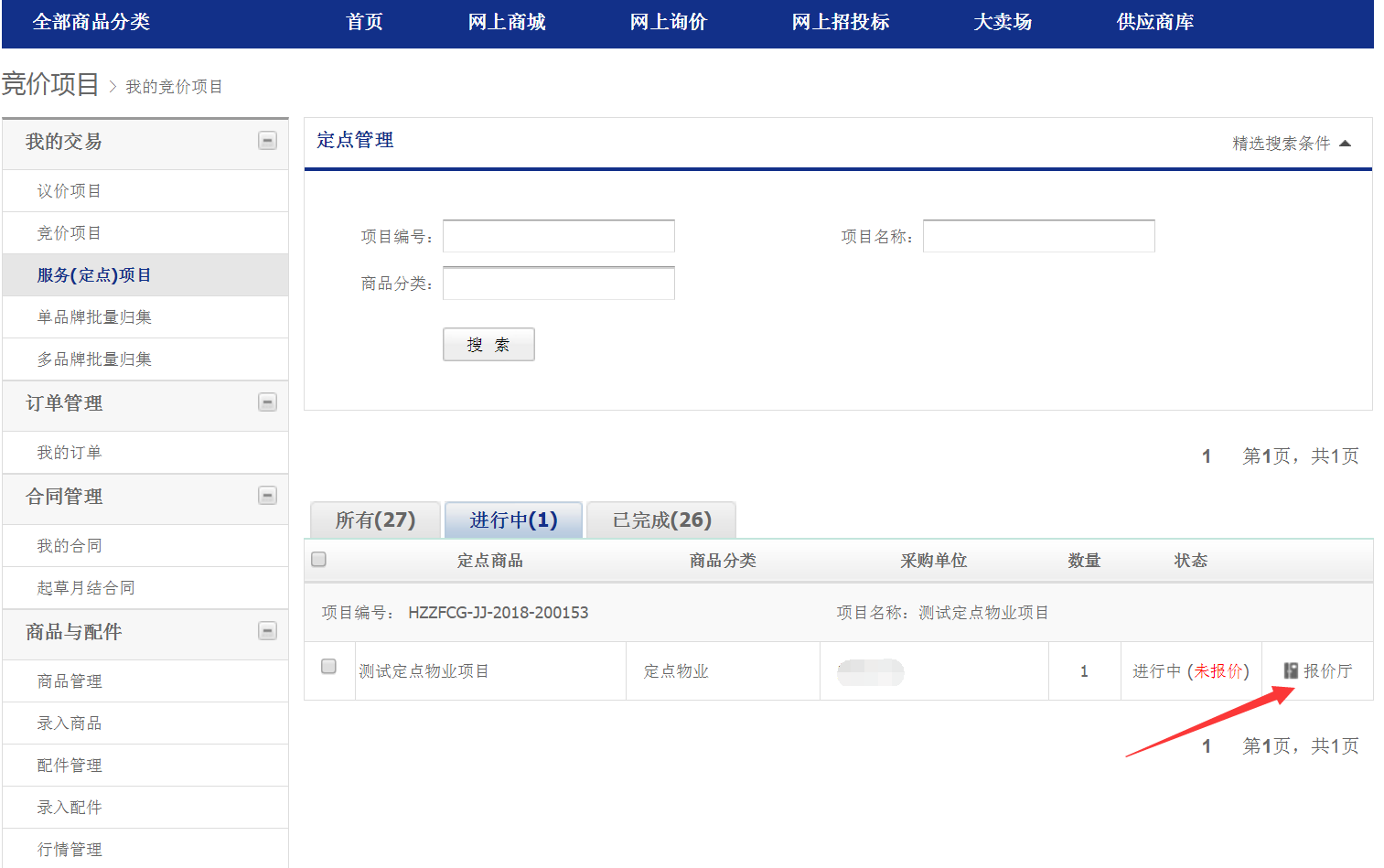 点击“报价厅”，如下：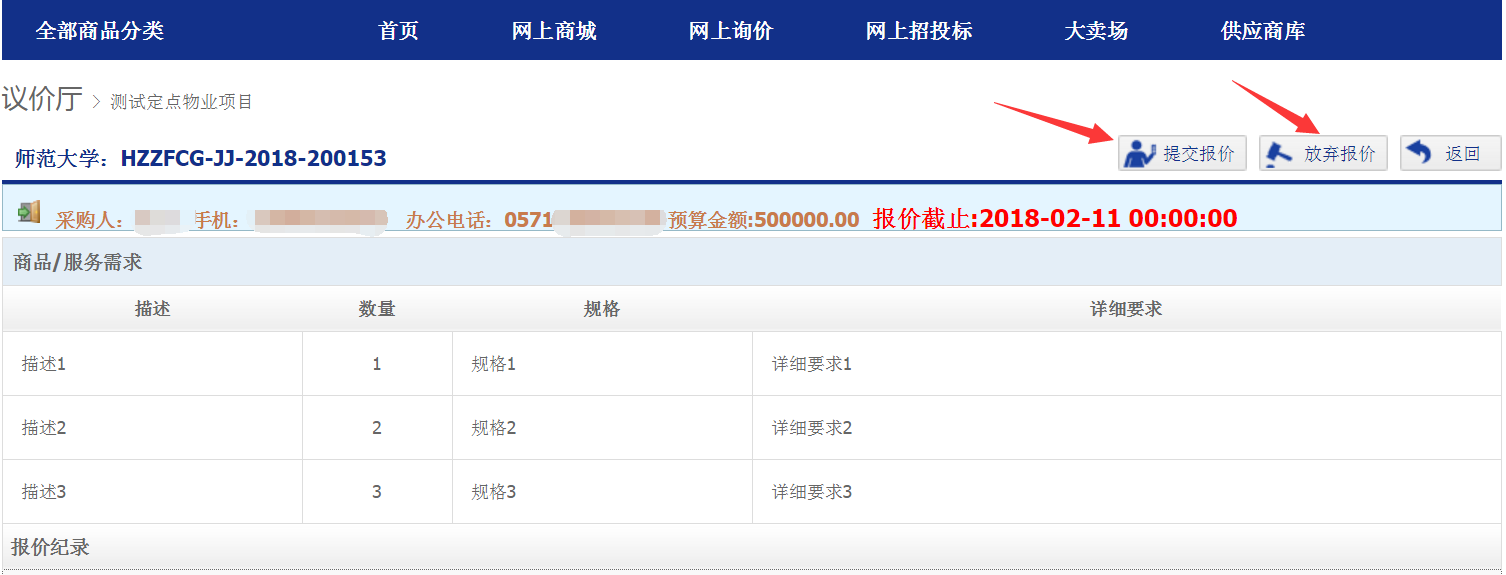 点击“提交报价”，如下图：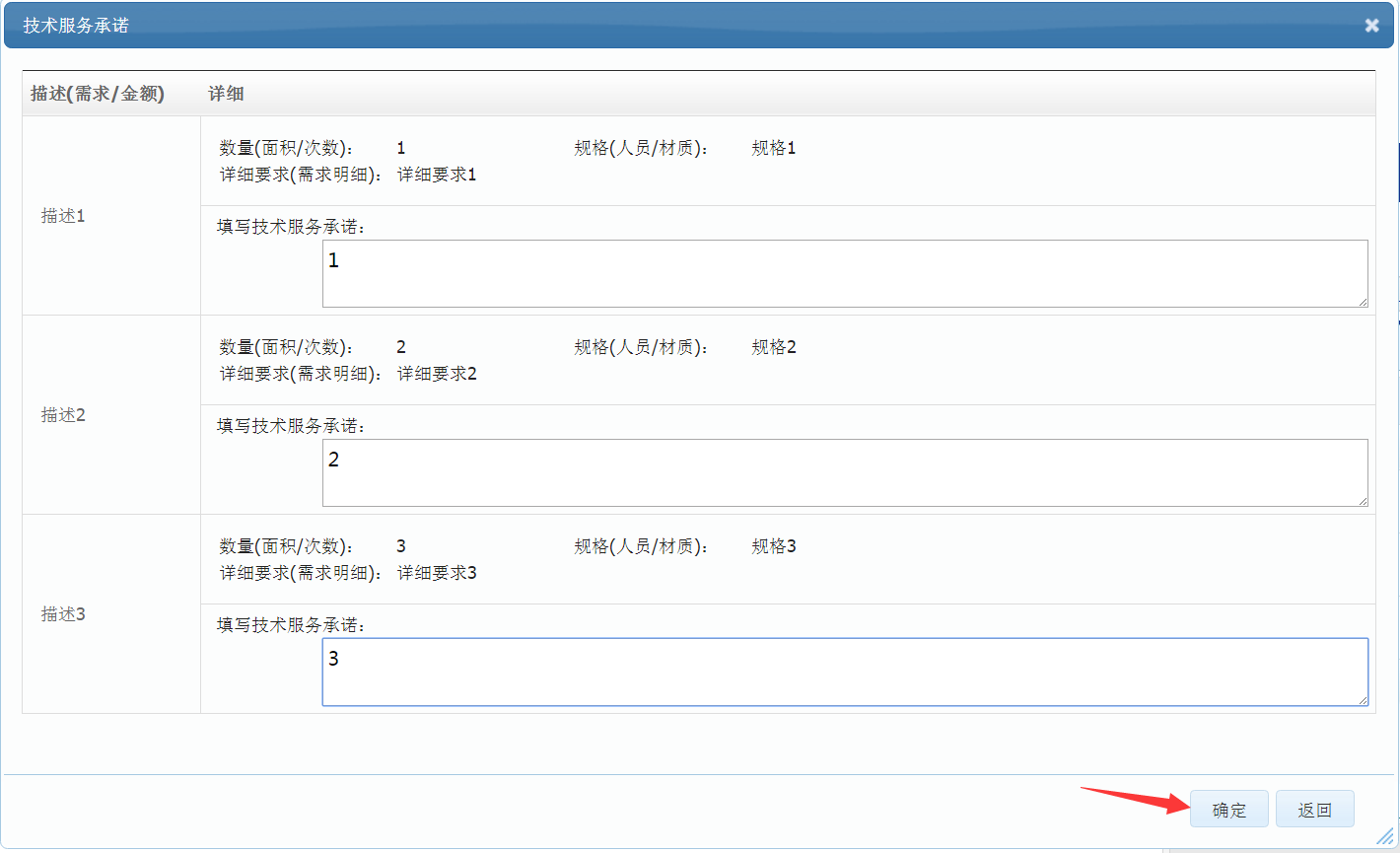 填写技术服务承诺，填写完成后点击“确定”，如下：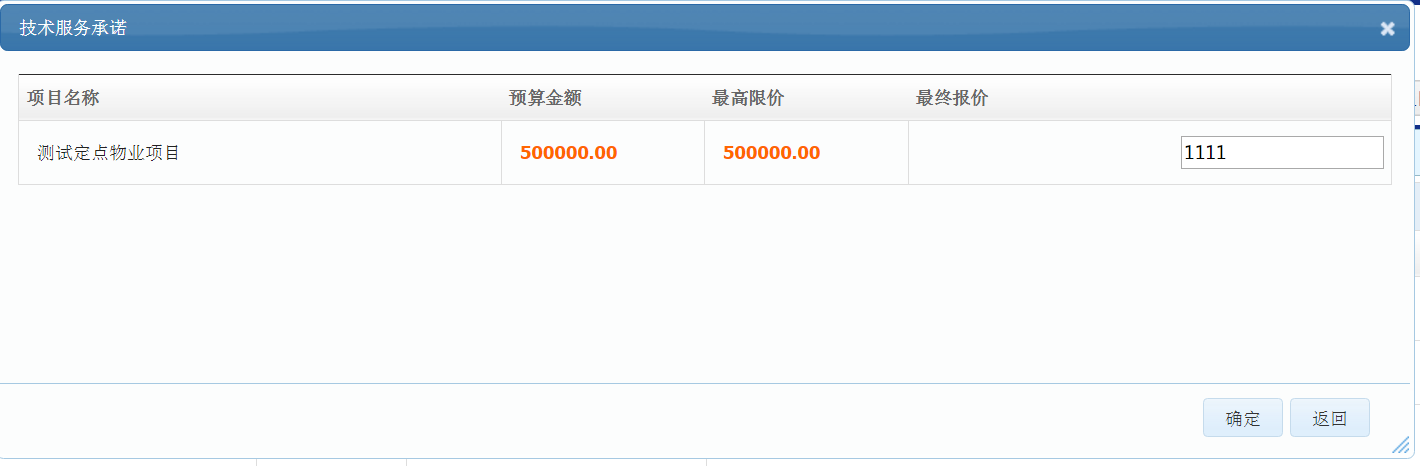 填写报价金额，填写完成后点击“确定”。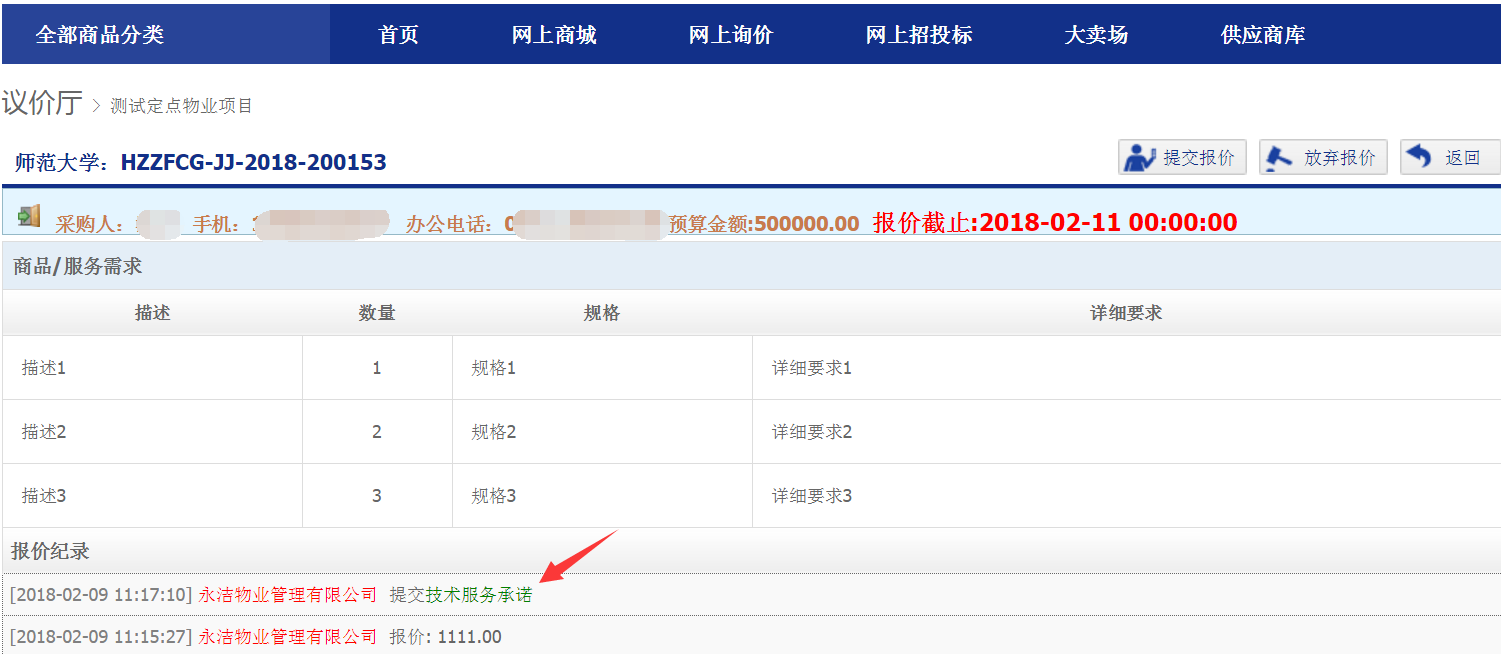 点击“技术服务承诺”可查看详细信息。采购人结束项目并将订单发送给供应商项目截止时间到后，采购人可结束项目。供应商确认订单并起草合同点击首页待办任务，如下：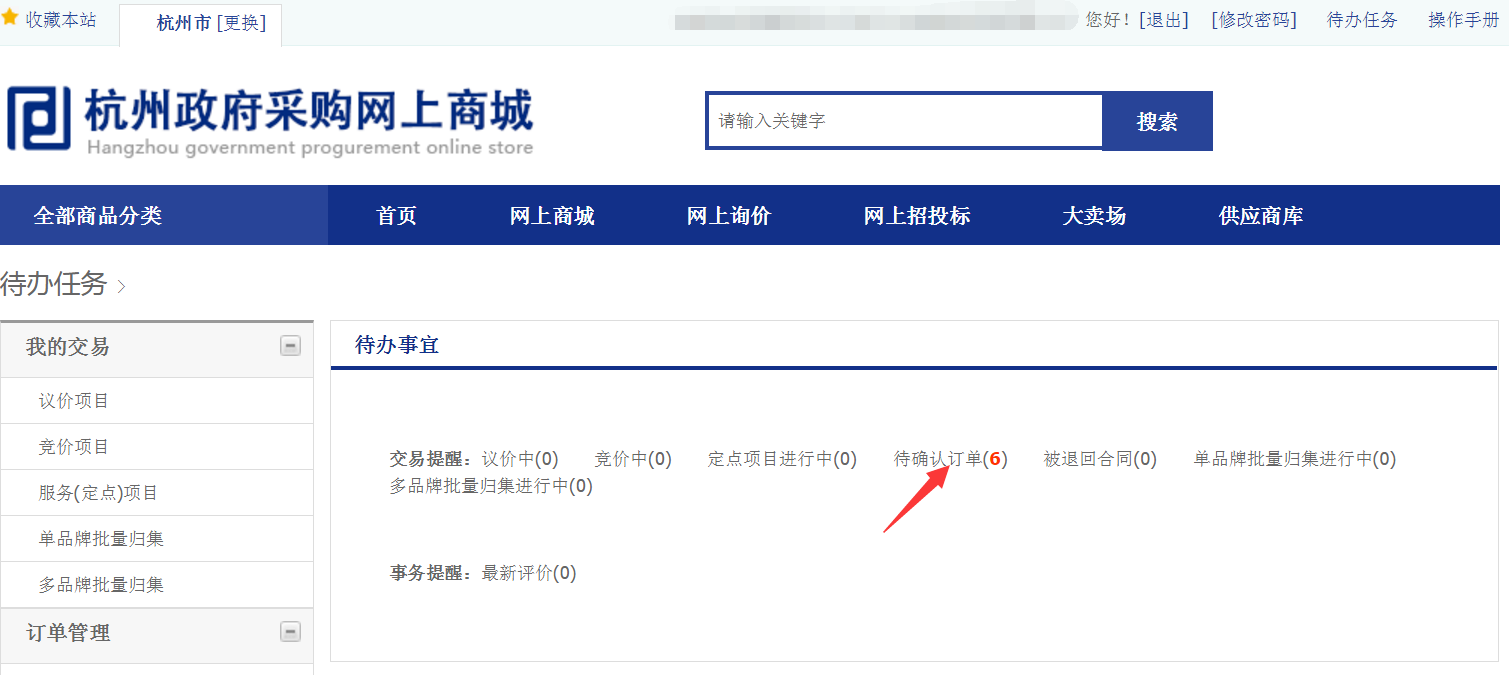 点击“待确认订单”，如下：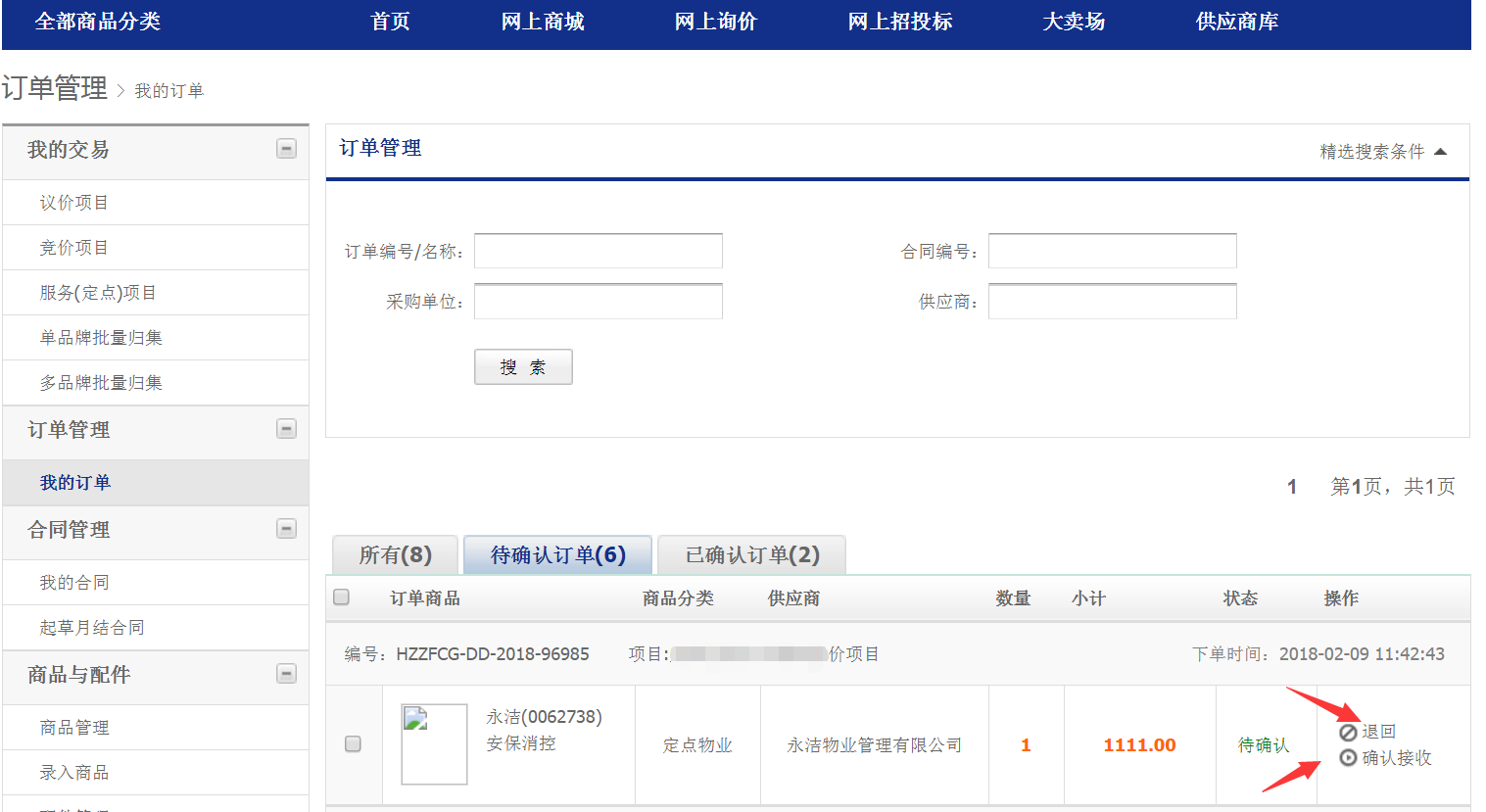 点击“确认接收”确认本次订单（或者“退回”将订单退回采购单位），如下：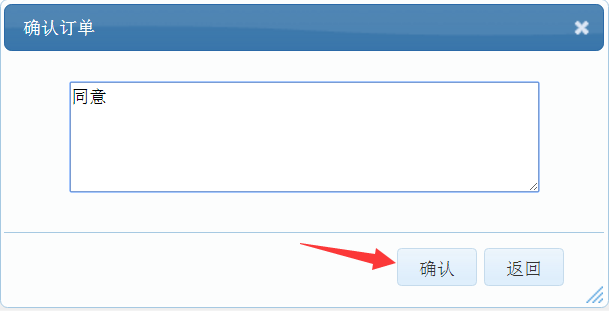 点击“确认”，如下：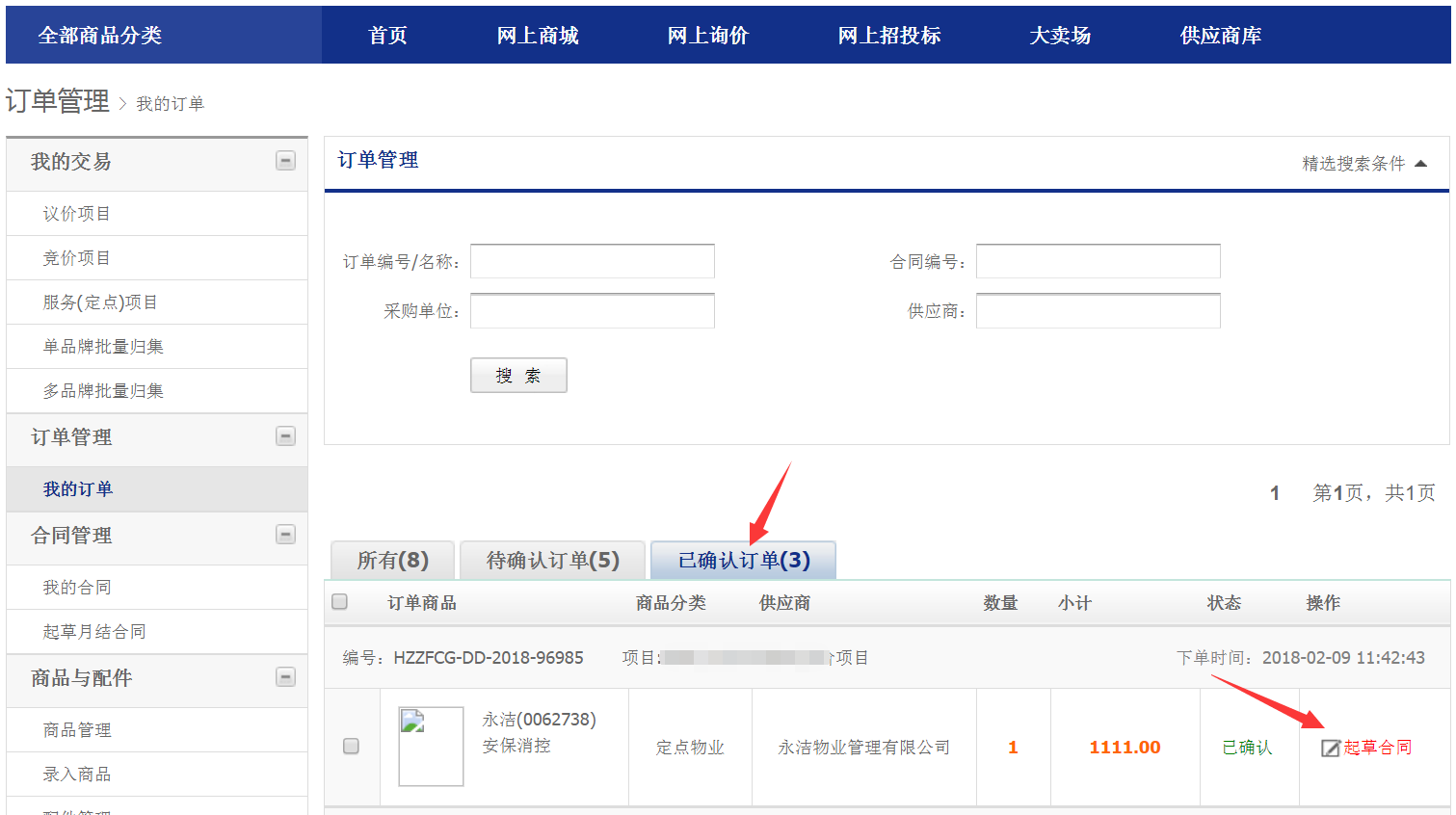 点击“起草合同”，如下：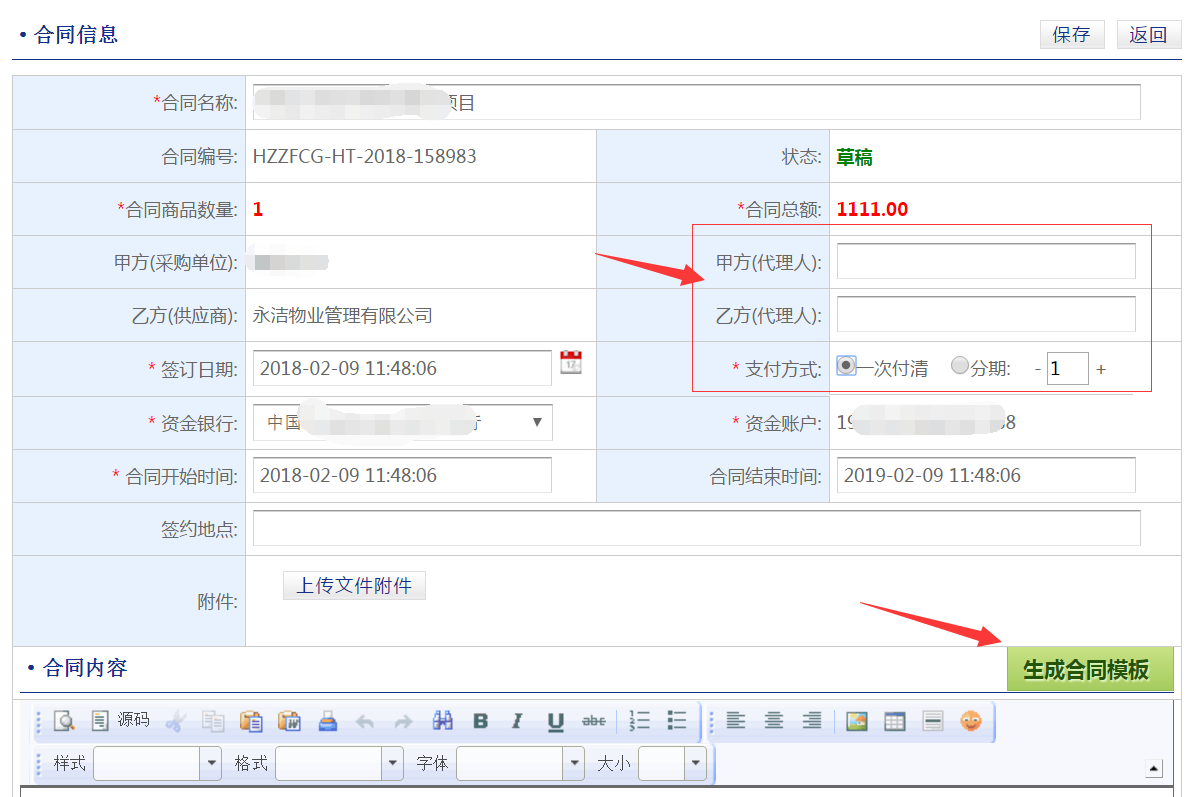 填写合同基本信息，点击“生成合同模板”，如下：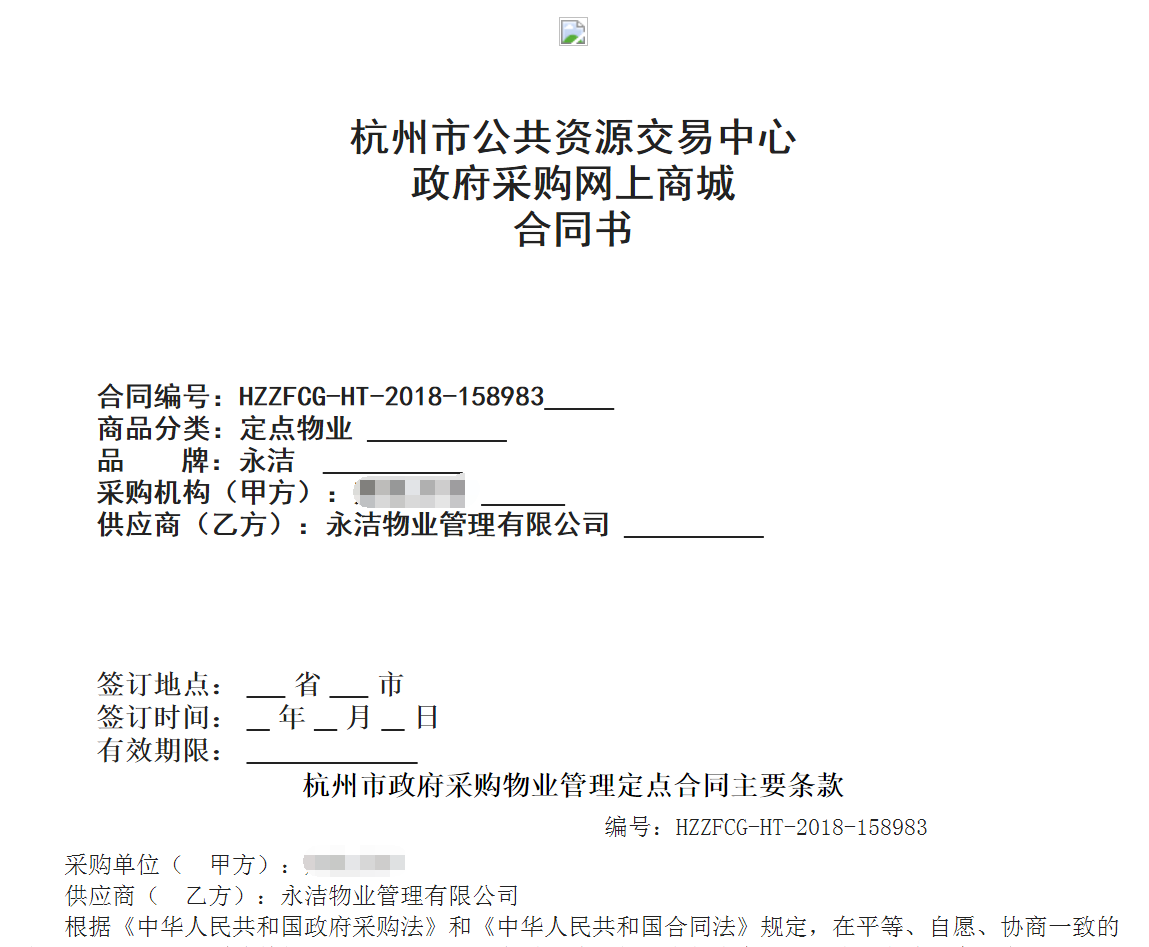 供应商可修改合同模板中内容，填写无误后，点击页面上方或者下方的“保存”，如下：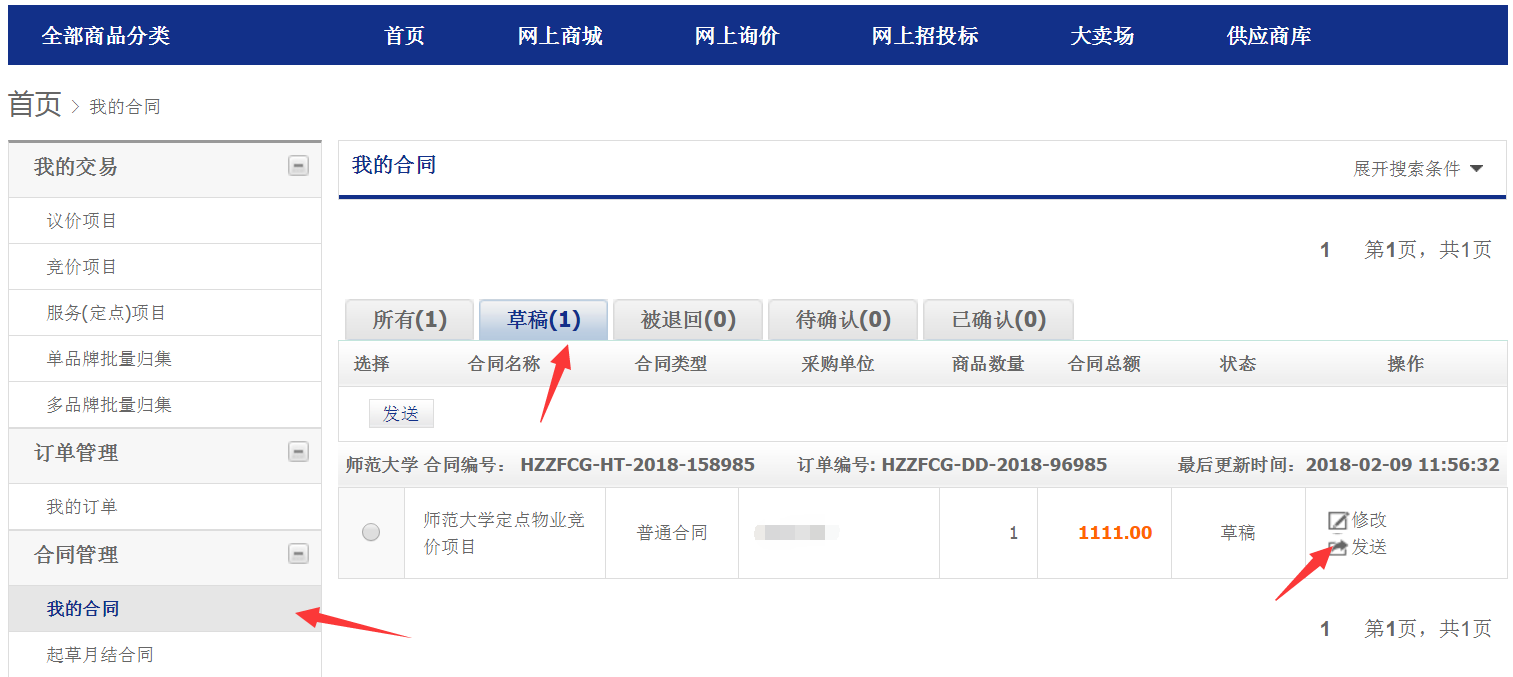 点击“发送”将该合同发送至采购人进行确认。采购人确认合同并评价采购人确认本合同并进行评价。